NÁBOR NOVÝCH ŽÁKŮ  DO ZÁKLADNÍ UMĚLECKÉ ŠKOLY VLAŠIMna školní rok 2019/2020HUDEBNÍ OBOR pondělí 20. května a úterý 21. května 2019 od 13:00 do 17:00 hod.v hlavní budově ZUŠ Vlašim (J. Masaryka 935) učebna hudební nauky (2. patro)TANEČNÍ OBOR úterý 21. května a středa 22. května 2019 od 13:00 do 17:00 hod.  v tanečním sále ZUŠ Vlašim (ul. Dolnokralovická 1479 - přízemí)LITERÁRNĚ – DRAMATICKÝ OBORstředa 12. června a čtvrtek 13. června 2019 od 13:00 do 17:00 hod.  v budově ZUŠ Vlašim (ul. Dolnokralovická 1479 – 1. patro)VÝTVARNÝ OBORúterý 21. května a středa 22. května 2019 od 13:00 do 17:00hod. v budově ZUŠ Vlašim (ul. Dolnokralovická 1479 – 1. patro)Případné dotazy na tel. číslech:317 842 210 – hudební obor  725 858 933 – výtvarný obor, literárně dramatický obor, taneční oborŘeditelství školy: 317 847 509, 317 842 210, 606 465 177Další informace na: www.zus-vlasim.cz a na informačních panelech ZUŠ Vlašim  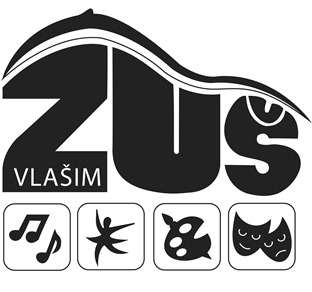 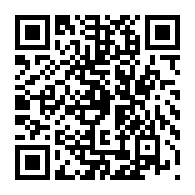 